Муниципальное бюджетное общеобразовательное учреждение «Средняя общеобразовательная школа № 83»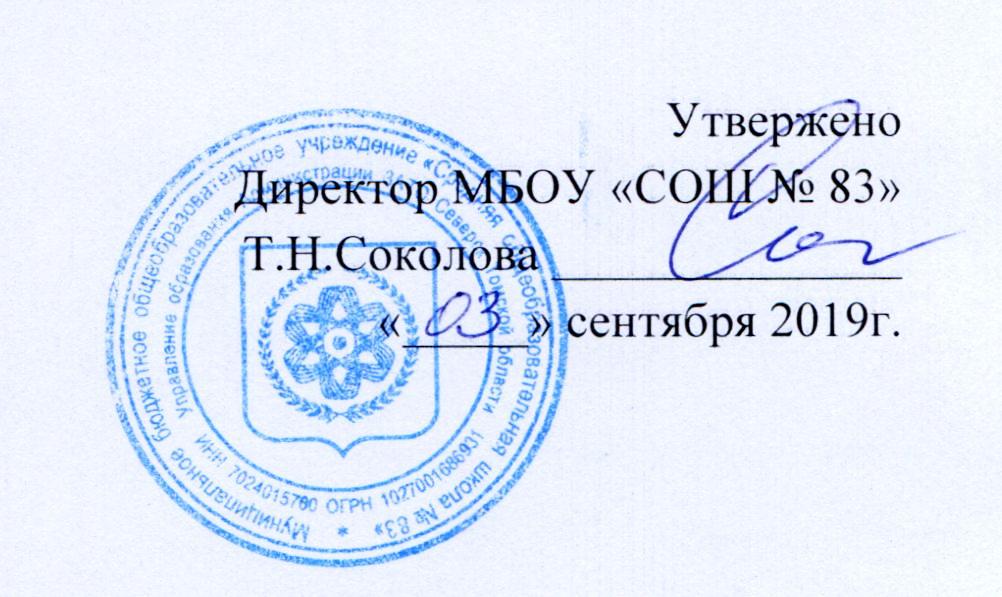 Рабочая программа курса «Индивидуальные проект»для обучающихся 10-11 классовРазработчик: Ускова Е.М., педагог-психолог высшей категорииПОЯСНИТЕЛЬНАЯ ЗАПИСКАНастоящая программа курса «Индивидуальный проект» (далее Программа) разработана на основе Федерального государственного образовательного стандарта среднего общего образования с опорой на примерные программы среднего общего образования и допущенной Министерством образования Российской Федерации программы для общеобразовательных учреждений «Основы проектной деятельности», авторы Голуб Г.Б., Перелыгина Е.А., Чуракова О.В. Программы общеобразовательных учреждений. Элективные курсы: Самара, 2010г. и программы «Основы проектирования. Для старшей школы» авторы Голуб Г.Б, Ерёмина А.П., Туркин А.К., Самара, 2010г.Программа предназначена для обучающихся 10 и 11 классов, 68 часов, 1 час в неделю.                             Значительные изменения, происходящие в последние годы в российском образовании, проявившиеся, в частности, в утверждении принципов личностно-ориентированного образования и индивидуального подхода к каждому ученику, сделали популярными новые методы обучения. Одним из них стал метод проектов в целом и метод индивидуальных проектов в частности. Согласно разрабатываемому Федеральному Государственному Образовательному Стандарту учебный план старшей школы должен включать «Индивидуальный учебный проект».Таким образом, актуальность данного курса обусловлена потребностью государства в активном, самостоятельном, мобильном, информационно грамотном, компетентном гражданине общества, а также необходимостью формирования учебно-познавательной компетентности учащихся. Так как она занимает особое место в совокупности компетентностей личности, обеспечивает присвоение человеком всего целостного и разнообразного мира культуры. Более того, познавательная составляющая имманентно присутствует в остальных видах ключевых компетентностей. В тоже время результаты многочисленных исследований учёных, методистов, педагогов-практиков свидетельствуют о недостаточном уровне владения учащимися ключевыми образовательными компетентностями и в том числе важнейшей из них - учебнопознавательной.Методологическая основа программы:-труды по теории и методологии конструирования содержания образования (Ю. К. Бабанский, А. С. Кондратьев, В. С. Леднев, И. Я. Лернер, И. Марев, М. С. Скаткин и др.);- работы, раскрывающие сущность процессов моделирования, проектирования, прогнозирования и управления развитием педагогических систем (Е. С. Заир-Бек, Е.И.Казакова, Н.В.Кузьмина; М.Н.Кларин, В. Е. Радионов, В. А. Якунин и др.).- труды Попова А. А. Социально-философские основания современных практик открытого образования Попов А.А., Проскуровская И.Д. Педагогическая антропология в контексте идеи самоопределения.Отличительная особенность курса состоит в том, что предмет «Индивидуальный проект» представляет собой учебный проект или учебное исследование, выполняемое обучающимся в рамках одного или нескольких учебных предметов, что обеспечивает приобретение навыков в самостоятельном освоении содержания и методов избранных областей знаний и/или видов деятельности, или самостоятельном применении приобретенных знаний и способов действий при решении практических задач, а также развитие способности проектирования и осуществления целесообразной и результативной деятельности (познавательной, конструкторской, социальной, художественно-творческой, иной). В основе проектной деятельности лежит развитие познавательных навыков, умений самостоятельно конструировать свои знания, ориентироваться в информационном пространстве, развитие критического и творческого мышления, умение увидеть, сформулировать и решить проблему. Индивидуальный проект является логическим завершением школьной проектной системы и, одновременно, переходным элементом, мостом к взрослой, самостоятельной жизни человека. Если при выполнении групповых проектов в 5-9 классах школьники совместно проходят все этапы проектной работы, коллективно отвечая за результат проекта, то в старшей школе перед каждым учеником стоит задача продемонстрировать уже не отдельные навыки, а умение выполнить работу самостоятельно от начала и доконца. Индивидуальный проект выполняется обучающимся в течение одного года в рамках учебного времени, специально отведённого учебным планом, и должен быть представлен в виде завершённого учебного исследования или разработанного проекта: информационного, творческого, социального, прикладного, инновационного, конструкторского, инженерного, иного.Межпредметные связи просматриваются через взаимодействие с:- русским языком (воспитание культуры речи через чтение и воспроизведение текста; формирование культуры анализа текста на примере приёма«описание»);- информатикой (использование ИКТ для индивидуальных проектов);- с другими предметными областями по теме индивидуального проекта ученикаУчебный предмет «Индивидуальный проект» входит в образовательную область «Технология», с целью обучения технологии проектной деятельности в школе в соответствии с фундаментальным ядром образования является формирование субъект-субъектного характера взаимоотношений между учителем и учащимися.Общие цели предмета:-развитие личности обучающихся, их познавательных интересов, интеллектуальной и ценностно-смысловой сферы;-развитие навыков самообразования и самопроектирования;-углубление, расширение и систематизацию знаний в выбранной области научного знания или вида деятельности;-совершенствование   имеющегося   и   приобретение   нового   опыта познавательной деятельности, профессионального самоопределения обучающихся.Сроки реализации программы – 2 года, с 10 по 11 классы. ОБЩАЯ ХАРАКТЕРИСТИКА УЧЕБНОГО ПРЕДМЕТАУчебный предмет «Индивидуальный проект» направлен на:создание условий для развития личности обучающегося, способной: - адаптироваться в условиях сложного, изменчивого мира; -проявлять социальную ответственность;- самостоятельно   добывать   новые   знания,   работать   над   развитиеминтеллекта;-конструктивно сотрудничать с окружающими людьми;-генерировать новые идеи, творчески мыслить.формирование компетентности в области приобретения знаний из различных источников: учебника, дополнительной литературы, Интернета, CD, рассказа сверстника ит.д.;формирование компетентностей в области обработки информации для предоставления её в различных видах,формирование компетентностей в сфере распространения знаний среди сверстников.практическая подготовка учащихся к постановке и реализации реальных задач проектирования, включая элементы научно-исследовательской работы.Задачи реализации данного курса:1) развитие личности обучающихся средствами предлагаемого для изучения учебного предмета, курса: развитие общей культуры обучающихся, их мировоззрения, ценностно-смысловых установок, развитие познавательных, регулятивных и коммуникативных способностей, готовности и способности к саморазвитию и профессиональному самоопределению;2) овладение систематическими знаниями и приобретение опыта осуществления целесообразной и результативной деятельности;3) развитие  способности  к  непрерывному  самообразованию,  овладениюключевыми компетентностями, составляющими основу умения самостоятельно приобретать и интегрировать знания,	строить коммуникации и сотрудничать, эффективно решать проблемы, осознанно использовать информационных и коммуникационные технологии;4) обеспечение	академической	мобильности	и (или) возможности поддерживать	избранное направление образования;5) обеспечение профессиональной ориентации обучающихся:- формирование проектного отношения к действительности и способности использовать проектный подход при решении личных и профессиональных задач;- формирование  аналитической  модели  процессов,  происходящих  в конкретных сферах профессиональной деятельности (исследование, организация, творчество);- ориентация в современных экономических, политических, культурных процессах и возможных ресурсах личностного и профессионального роста;- поддержка принятия учениками решений о своем уровне личных притязаний и профессиональном будущем.Индивидуальный проект выполняется обучающимся самостоятельно подруководством учителя по выбранной теме в рамках одного или нескольких изучаемых учебных предметов, курсов в любой избранной области деятельности (познавательной, практической, учебно-исследовательской, социальной, художественно-творческой, иной).	В учебно-воспитательном процессе используются современные образовательные технологии (ИКТ, проблемное обучение, учебное исследование, проблемно-поисковые технологии, творческие проекты). Индивидуальный проект выполняется обучающимся в течение одного или двух лет в рамках учебного времени, специально отведённого учебным планом, и должен быть представлен в виде завершённого учебного исследования или разработанного проекта: информационного, творческого, социального, прикладного, инновационного, конструкторского, инженерного.Формы обучения:индивидуальнаяпарнаягрупповаяколлективнаяфронтальнаяМетоды организации и осуществления учебно-познавательной деятельности:словесные методы (проблемная беседа, диспут, дискуссия, публичное выступление учащегося с докладом);наглядные методы (демонстрация способов деятельности: способы решения задач, правила пользования приборами, демонстрация опытов, презентации);практические методы (самостоятельное выполнение творческих упражнений прикладной направленности, проведение учащимися опытов, исследовательской деятельности);логические методы (индукция, дедукция, анализ, синтез, сравнение);проблемно-поисковые методы (проблемное изложение знаний, эвристический метод, исследовательский метод);методы самостоятельной работы (методы управления собственными учебными действиями: учащиеся приобретают навыки работы с дополнительной литературой, с учебником, с ресурсами сети интернет, навыки решения учебной проблемы (проверка гипотезы, проведение эксперимента, выполнение исследовательской деятельности, составление презентации и её защита).ОПИСАНИЕ МЕСТА ПРЕДМЕТА«ИНДИВИДУАЛЬНЫЙ ПРОЕКТ» В УЧЕБНОМ ПЛАНЕСогласно годовому календарному графику лицея образовательный процесс в 10-11 классах осуществляется в режиме 34 учебных недель. Согласно Учебному плану МБОУ «СОШ № 83» предмет «Индивидуальный проект» изучается в 10 и в 11 классах в объеме 34 часов (1 час в неделю).«Индивидуальный проект» является частью, формируемой участниками образовательных отношений на ступени среднего общего образования.Программа рассчитана на очную форму.ЛИЧНОСТНЫЕ, МЕТАПРЕДМЕТНЫЕ И ПРЕДМЕТНЫЕ РЕЗУЛЬТАТЫ ОСВОЕНИЯ КУРСАПредметные результаты:- развитие личности обучающихся средствами предлагаемого для изучения учебного предмета, курса: развитие общей культуры обучающихся, их мировоззрения, ценностно-смысловых установок, развитие познавательных, регулятивных и коммуникативных способностей, готовности и способности к саморазвитию и профессиональному самоопределению;- овладение систематическими знаниями и приобретение опыта осуществления целесообразной и результативной деятельности;- развитие  способности  к  непрерывному  самообразованию,  овладениюключевыми компетентностями, составляющими основу умения: самостоятельному приобретению и интеграции знаний, коммуникации исотрудничеству, эффективному решению (разрешению) проблем, осознанному использованию информационных и коммуникационных технологий, самоорганизации и саморегуляции;- обеспечение академической мобильности и (или) возможности поддерживать избранное направление образования;- обеспечение профессиональной ориентации обучающихсяЛичностные:-личностное, профессиональное, жизненное самоопределение;-действие смыслообразования, т.е. установление учащимися связи между целью учебной деятельности и ее мотивом, другими словами, между результатом учения и тем, что побуждает деятельность, ради чего она осуществляется. Учащийся должен задаваться вопросом о том, какое значение, смысл имеет для меня учение», и уметь находить ответ на него;-действие нравственно – этического оценивания усваиваемого содержания, обеспечивающее личностный моральный выбор на основе социальных и личностных ценностей.Метапредметные: Регулятивные:- целеполагание как постановка учебной задачи на основе соотнесения того, что уже известно и усвоено учащимся, и того, что еще неизвестно;- планирование – определение последовательности промежуточных целей с учетом конечного результата; составление плана и последовательности действий;- прогнозирование – предвосхищение результата и уровня усвоения; его временных характеристик;- контроль в форме сличения способа действия и его результата с заданным эталоном с целью обнаружения отклонений от него;- коррекция – внесение необходимых дополнений и корректив в план, и способ действия в случае расхождения ожидаемого результата действия и его реального продукта;- оценка – выделение и осознание учащимся того, что уже усвоено и что еще подлежит усвоению, оценивание качества и уровня усвоения;Познавательные:- самостоятельное выделение и формулирование познавательной цели;- поиск и выделение необходимой информации; применение методов информационного поиска, в том числе с помощью компьютерных средств;- знаково-символические: моделирование - преобразование объекта из чувственной формы в пространственно-графическую или знаково-символическую модель, где выделены существенные характеристики объекта, и преобразование модели с целью выявления общих законов, определяющих данную предметную область;- умение структурировать знания;- умение осознанно и произвольно строить речевое высказывание в устной и письменной формах;- выбор наиболее эффективных способов решения задач в зависимости от конкретных условий;- рефлексия способов и условий действия, контроль и оценка процесса ирезультатов деятельности;- смысловое чтение как осмысление цели чтения и выбор вида чтения в зависимости от цели; извлечение необходимой информации из прослушанных текстов, относящихся к различным жанрам; определение основной и второстепенной информации; свободная ориентация и восприятие текстов художественного, научного, публицистического и официально-делового стилей; понимание и адекватная оценка языка средств массовой информации;Коммуникативные:- планирование учебного сотрудничества с учителем и сверстниками – определение целей, функций участников, способов взаимодействия;- постановка вопросов – инициативное сотрудничество в поиске и сборе информации;- разрешение конфликтов – выявление, идентификация проблемы, поиск и оценка альтернативных способов разрешение конфликта, принятие решения и его реализация;- управление поведением партнера – контроль, коррекция, оценка действий партнера;- умение с достаточной полнотой и точностью выражать свои мысли в соответствии с задачами и условиями коммуникации;- владение монологической и диалогической формами речи в соответствии с грамматическими и синтаксическими нормами родного языка.Общеучебные умения, навыки и способы деятельности.Учебная программа предусматривает формирование у учащихся общеучебных умений и навыков, универсальных способов деятельности и ключевых компетенций.Логические общеучебные умения и навыки-	Разностороннее	рассмотрение объектов, выявление в них различныхсвойств и особенностей.-	Выявление различий	при сравнении объектов.-	Установление	существенных	и	несущественных	свойствобъектов(понятий).-    Классификация объектов множества по некоторому основанию. -   Подведение объектов под известные понятия.-  Выделение в определении понятия рода и видовых признаков.-  Установление необходимости или достаточности или необходимости и достаточности известного признака (условия) понятия.-  Определение причинно-следственной зависимости.-  Подбор примеров, иллюстрирующих общее правило (определение).-  Приведение контрпримеров для неверных утверждений.-  Формулирование выводов по результатам анализа.-  Формулирование утверждения в форме условного предложения.-  Формулирование утверждения, обратного данному.-  Формулирование утверждения, противоположного данному.-  Формулирование гипотезы.-  Построение по правилу (формуле) пошаговой программы.-  Построение плана-схемы изученного учебного раздела или темы.-  Моделирование и построение эскизов будущего проекта.Умение планировать, контролировать и оценивать учебную работу- Четкое и правильное осознание цели своей работы.- Составление плана своей работы (достижения цели)- Контроль за соответствием выполняемой работы поставленной цели.- Контроль за правильностью результата работы- Оценка правильности выполнения задания- Самооценка уровня овладения учебным материалом.Умение работы с текстом- Постановка вопросов к прочитанному тексту.- Подбор заголовков к абзацам (разделам)текста.- Формулирование главной мысли, содержащейся в тексте.- Разбивка текста на смысловые части.- Составление плана текста.Информационно-библиографические умения и навыки- Умение пользоваться предметным и именным указателями, оглавлениями.- Нахождение в учебнике ответов к задачам.- Умение пользоваться терминологическими словарями- Умение пользоваться каталогами библиотеки.- Правильное библиографическое оформление цитат, выписок и списков литературы.Культура устной и письменной речи- Выступление с докладом на заданную тему- Рецензирование текста или выступления.- Составление характеристики географических объектов, исторических деятелей, литературных героев.- Описание рисунка или картины.- Передача своего впечатления от прослушанного музыкального произведения.- Составление конспекта прочитанного текста или прослушанного выступления, лекции, доклада.- Составление реферата на определенную тему по нескольким литературным источникам.- Написание отзыва на прочитанный текст.Индивидуальный проект является кульминацией системы проектных работ и, в некотором смысле, всего обучения в школе. Индивидуальный проект покажет все те навыки, которыми овладел старшеклассник за все годы школьного обучения.По своей сути предмет является также и подготовкой к обучению в высших учебных заведениях. Достаточно часто ученики связывают тему своего проекта с направлением, по которому собираются поступать. Таким образом, индивидуальный проект – это хорошая возможность прочувствовать выбранную специальность еще до момента поступления, осознать правильность своего выбора и успеть переориентироваться в случае необходимости. Кроме того, при работе над проектом старшеклассник осваивает те необходимые навыки, которые в любом случае потребуются ему в институте и в его профессиональной деятельности.Учащиеся учатся самостоятельно:-определять и формулировать задачу;-планировать свою работу;-обращаться за помощью к специалистам (иногда, к незнакомым);-искать необходимую информацию;-применять коммуникативные способности;-организовывать работу других людей;-профессионально использовать ИКТ в процессе работы и для подготовки презентации;-выступать с докладом;-к нужному сроку доводить работу до запланированного результата.СОДЕРЖАНИЕ ПРОГРАММЫ «ИНДИВИДУАЛЬНЫЙ ПРОЕКТ» 10 класс.1. Введение – 3 часа.Понятие «индивидуальный проект», проектная деятельность, проектная культура. Типология проектов: волонтерские, социальной направленности,бизнес-планы, исследовательские. Проекты в современном мире проектирования. Цели, задачи проектирования в современном мире, проблемы. Научные школы. Методология и технология проектной деятельности.2. Этапы проектной (исследовательской) деятельности – 12 часов.Инициализация  проекта.  Конструирование  темы  и  проблемы  проекта.Проектный замысел. Критерии без отметочной самооценки и оценки продуктов проекта. Критерии оценки работы. Презентация и защита замыслов проектов. Методические рекомендации по написанию и оформлению проектов. Структура проекта.Методы исследования: методы эмпирического исследования (наблюдение, сравнение, измерение, эксперимент); методы, используемые как на эмпирическом, так и на теоретическом уровне исследования (абстрагирование, анализ и синтез, индукция и дедукция, моделирование и др.); методы теоретического исследования (восхождение от абстрактного к конкретному и др.).Рассмотрение текста с точки зрения его структуры. Виды переработки чужого текста. Понятия: конспект, тезисы, реферат, аннотация, рецензия.Логика действий и последовательность шагов при планировании индивидуального проекта. Картирование личностно-ресурсной карты. Базовые процессы разработки проекта и работы, выполняемые в рамках этих процессов. Расчет календарного графика проектной деятельности. Эскизы и модели, макеты проектов, оформлением курсовых работ. Коммуникативные барьеры при публичной защите результатов проекта, курсовых работ. Главные предпосылки успеха публичного выступления. Применение информационных технологий в проекте. Научные документы и издания. Организация работы снаучной литературой. Знакомство с каталогами. Энциклопедии, специализированные словари, справочники, библиографические издания, периодическая печать и др. Методика работы в музеях, архивах.Применение	информационных	технологий	в	исследовании,	проектнойдеятельности. Работа в сети Интернет.Способы и формы представления данных. Компьютерная обработка данных исследования. Библиография, справочная литература, каталоги. Оформление таблиц, рисунков и иллюстрированных плакатов, ссылок, сносок, списка литературы. Сбор и систематизация материалов3. Организация и проведение проектной (исследовательской) деятельности – 13 часов.Основные процессы исполнения, контроля и завершения проекта. Мониторинг выполняемых работ и методы контроля исполнения. Критерии контроля. Компьютерная обработка данных исследования, проекта. Управление завершением проекта. Корректирование критериев оценки продуктов проекта и защиты проекта.Консультирование по проблемам проектной деятельности, по установке и разработке поставленных перед собой учеником задач, по содержанию и выводам, по продуктам проекта, по оформлению бумажного варианта проектов.4. Результаты проектной деятельности – 7 часов.Публичная защита результатов проектной деятельности. Рефлексия проектной деятельности. Индивидуальный прогресс в компетенциях. Экспертиза действий и движения в проекте. Индивидуальный прогресс. Стандартизация и сертификация. Защита интересов проектантов.Основные положения Государственной системы стандартизации Российской Федерации и ее правовые основы, установленные законами РФ «О стандартизации» и «О защите прав потребителей», Государственная система стандартизации. Документы в области стандартизации. Сертификат соответствия. Патентное право в России.11 класс.1. Повторение изученного в 10 классе – 2 часа.Понятие «индивидуальный проект», проектная деятельность, проектная культура. Анализ итогов проектов10 класса. Типология проектов. Проекты в современном мире проектирования. Научные школы. Методология и технология проектной деятельности.2. Инициализация проекта - 20 часовПостановка целей и задач. Планирование. Презентация и защита замыслов проектов (исследовательских) работ.Социальный	проект.	Социальная	сфера.	Социальная	стратификация.Целевая группа проекта и ее потребности.Способы обоснования желаемой ситуации (ситуации должного): техники работы со СМИ, законодательными актами и нормативными документами, изучения общественного мнения.Анализ реальной ситуации как частный случай сравнительного анализа. Определение ключевой проблемы проекта. Анализ проблемы: техникапостроения дерева проблем.Ожидаемые результаты проекта и способы их оценки. Понятие и использование показателей. Документирование результатов. Приемы обоснования устойчивости проекта.Планирование. Виды планирования. Определение точек контроля. Планирование ресурсов, составление сметы проекта. Принципы построения работы по привлечению общественного внимания, стимулирования интереса и созданию положительного образа проекта.Компьютерная	обработка	данных	исследования.	Библиография,справочная литература, каталоги. Оформление таблиц, рисунков и иллюстрированных плакатов, ссылок, сносок, списка литературы. Сбор и систематизация материалов3. Управление завершением проекта – 3 часаОсновные процессы исполнения, контроля и завершения проекта. Мониторинг выполняемых работ и методы контроля исполнения. Критерии контроля. Компьютерная обработка данных исследования, проекта . Управление завершением проекта. Корректирование критериев оценки продуктов проекта и защиты проекта.Консультирование по проблемам проектной деятельности, по установке и разработке поставленных перед собой учеником задач, по содержанию и выводам, по продуктам проекта, по оформлению бумажного варианта проектов4. Защита результатов проектной деятельности – 8 часовПубличная защита результатов проектной деятельности. Рефлексия проектной деятельности.Рефлексия проектной деятельности. Индивидуальный прогресс в компетенциях. Экспертиза действий и движения в проекте. Индивидуальный прогресс.Учебно-тематический планМАТЕРИАЛЬНО-ТЕХНИЧЕСКОЕ ОБЕСПЕЧЕНИЕ ОБРАЗОВАТЕЛЬНОГОПРОЦЕССАРекомендуемая литература1. Федеральный государственный образовательный стандарт среднего (полного) общего образования, приказ №413 от 17.05.2012, Министерство образования и науки Российской Федерации2. Приказ Минобрнауки России от 29.12.2014 N 1645 "О внесении изменений в приказ Министерства образования и науки Российской Федерации от 17 мая 2012 г. N 413 "Об утверждении федерального государственного образовательного стандарта среднего (полного) общего образования" (Зарегистрировано в Минюсте России 09.02.2015 N 35953)3. Голуб Г.Б., Перелыгина Е.А., Чуракова О.В. Метод проектов – технология компетентностно-ориентированного образования: Методическое пособие для педагогов/Под ред.проф.Е.Я.Когана. – Самара: Учебная литература, 2009г.4. Голуб Г.Б., Перелыгина Е.А., Чуракова О.В. Основы проектной деятельности школьника / Под ред.проф. Е.Я.Когана. – Самара: Учебная литература, 2009г.Список использованных информационных источников1. Болотов В. А., Сериков В. В. Компетентностная модель: от идеи к образовательной программе Текст./ В.А.Болотов, В.В.Сериков // Педагогика. - 2003.-№10.-С.130-139.2. Борисов П.П. Компетентностно-деятельностный подход и модернизация содержания общего образования Текст./ П.П. Борисов// Стандарты и мониторинг в образовании, 2003г, №3 с.58-61.3.Браверманн Э.М. Развитие самостоятельности учащихся – требование нашего времени Текст. / Э.М. Браверманн //Физика в школе - 2006. - №2. -15-19.4.Захарова И.Г. Информационные технологии в образовании: Учеб. пособиедля студ.высш.пед.учеб.заведений Текст. / И.Г.Захарова. - М.: Издательский центр «Академия», 2003.5.Новожилова М.М. Как корректно провести учебное исследование: от замыслак открытию/ М.М. Новожилова, С.Г. Воровщиков, И.В. Таврель: 3-е изд. – М.: 5 за знания, 2008.6.СелевкоГ.К.  Современные  образовательные  технологии:  Учебное  пособиеТекст. / Г.К.Селевко. -М.: Народное образование, 1998.Интернет-ресурсы по проблемампроектнойи исследовательскойдеятельностиhttp://schools.keldysh.ru/labmro -Методический сайт лаборатории методики и информационной поддержки развития образования МИОО www.researcher.ru  -Портал исследовательской деятельности учащихся при участии: Дома научно-технического творчества молодежи МГДД(Ю)Т, Лицея 1553 «Лицея на Донской», Представительства корпорации Intel в России, «Физтех-центра» Московского физико-технического института. Публикуются тексты по методологии и методике исследовательской деятельности учащихся ученых и педагогов из Москвы и других городов России, исследовательские работы школьников, организованы сетевые проекты, даются ссылки на другие интернет-ресурсы.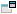 www.issl.dnttm.ru  -сайт  журнала  «Исследовательская  работа  школьника».Публикуются	основные	материалы	проекта,	избранные	тексты.www.subscribe.dnttm.ru  -рассылка новостей и информации по разнообразным проблемам и мероприятиям рамках работы системы исследовательской деятельности учащихсяРекомендуемая литература для учащихся1. Голуб Г.Б., Перелыгина Е.А., Чуракова О.В. «Основы проектной деятельности: Рабочая тетрадь для 8-9 класса.» - Самара: Учебная литература,20062. Голуб Г.Б., Перелыгина Е.А., Чуракова О.В. «Коммуникативный практикум: Рабочая тетрадь для 5-9 класса» - Самара: Учебная литература, 20063. Intel «Обучение для будущего»Планируемые результаты изучения курса «Индивидуальный проект»Результаты выполнения индивидуального проекта должны отражать:- сформированность навыков коммуникативной, учебно-исследовательской деятельности, критического мышления;- способность к инновационной, аналитической, творческой, интеллектуальной деятельности;- сформированность навыков проектной деятельности, а также самостоятельного применения приобретённых знаний и способов действий при решении различных задач, используя знания одного или нескольких учебных предметов или предметных областей;- способность постановки цели и формулирования гипотезы исследования, планирования работы, отбора и интерпретации необходимой информации, структурирования аргументации результатов исследования на основе собранных данных, презентации результатов.В процессе обучения учащиеся приобретают следующие конкретные умения:- умение планировать и осуществлять проектную и исследовательскую деятельность;- способность презентовать достигнутые результаты, включая умение определять приоритеты целей с учетом ценностей и жизненных планов; самостоятельно реализовывать, контролировать и осуществлять коррекцию своей деятельности на основе предварительного планирования;- способность использовать доступные ресурсы для достижения целей; осуществлять выбор конструктивных стратегий в трудных ситуациях;- способность создавать продукты своей деятельности, востребованные обществом, обладающие выраженными потребительскими свойствами;- сформированность умений использовать многообразие информации и полученных в результате обучения знаний, умений и компетенций для целеполагания, планирования и выполнения индивидуального проекта.Учащиеся получат возможность научиться:- совершенствованию духовно-нравственных качеств личности;- самостоятельно задумывать, планировать и выполнять проект;- использовать догадку, озарение, интуицию;- целенаправленно и осознанно развивать свои коммуникативные способности, осваивать новые языковые средства;- формированию качеств мышления, необходимых для адаптации в современном информационном обществе;- способности к самостоятельному приобретению новых знаний и практических умений, умения управлять своей познавательной деятельностью; осознавать свою ответственность за достоверность полученных знаний, за качество выполненного проекта.В ходе изучения курса учащиеся должны знать:-способы обработки текстовых источников информации; -способы анализа текста и записи прочитанного. Учащиеся должны уметь:-работать с текстом;-анализировать источники информации;-комбинировать разные способы обработки текстовой информации.ОЦЕНКА КАЧЕСТВА РЕАЛИЗАЦИИ ПРОГРАММЫОценка качества реализации программы включает в себя текущий контроль проекта, публичную защиту замысла, публичную защиту проекта обучающихся.Текущий контроль проводится в счет аудиторного времени, предусмотренного на учебный предмет.Формы контроля:Индивидуальные задания при работе над проектом;Публичная защитаКритерии оценивания (каждый критерий оценивается по 10-бальной шкале)Ранжирование набранных баллов:ТЕМАТИЧЕСКОЕ ПЛАНИРОВАНИЕТемаКоличество часовКоличество часовВсегоИз них на практическую деятельность учащихся10 класс10 класс10 классВведение31Этапы проектной (исследовательской) деятельности126Организация и проведение проектной (исследовательской) деятельности138Результаты проектной (исследовательской) деятельности62Всего343411 класс11 класс11 классПовторение изученного в 10 классе22Инициализация проекта2115Управление завершением проекта43Защита результатов проектной (исследовательской) деятельности75Всего3434Этапы работы над проектомКритерии, соответствующие этапамХарактеристика критерияПодготовительный этапАктуальностьОбоснованность проекта в настоящее время, которая предполагает разрешение имеющихся по данной тематике противоречийПланирование работыОсведомленностьКомплексное использование имеющихся источников по данной тематике и свободное владение материаломИсследовательская деятельностьНаучностьСоотношение изученного и представленного в проекте материала, а также методов работы с материалом в данной научной области по исследуемой проблеме, использование конкретных научных терминов и возможность оперирования имиРезультаты или выводыСамостоятельностьСамостоятельное выполнение всех этапов проектной деятельностиРезультаты или выводыЗначимостьВозможность теоретического или практического использования результатов проектаРезультаты или выводыСистемностьСпособность выделять обобщенный способ действия и применять его при решении конкретно-практических задач в рамках выполнения проектно-исследовательской работыРезультаты или выводыСтруктурированностьСтепень теоретического осмысления и наличие в проекте системообразующих связей, характерных для данной предметной области, а также упорядоченность и целесообразность действий при выполнении и оформлении проектаРезультаты или выводыИнтегративностьСвязь различных источников информации и областей знаний и ее систематизация в единой концепции проектной работыРезультаты или выводыКреативностьНовые оригинальные идеи и пути решения, с помощью котрых ученик внес нечто новое в контекст современной действительностиПредставление готового продуктаПрезентабельность (публичное представление)Формы представления результата проектной работы (доклад, презентация, постер, фильи, реферат и др.), которые имеют общую цель, согласованные методы и способы деятельности, достигающие единого результата. Наглядное представление хода исследования и его результатов.Представление готового продуктаКоммуникативностьСпособность автора проекта четко, стилистически грамотно изложить ход и результаты своей деятельностиОценка процессов и результата работыАпробацияРаспространение результатов и продукта проектной деятельности или появление нового проектного замысла, связанного с результатом предыдущего проектаОценка процессов и результата работыРефлексивностьИндивидуальное отношение автора к процессу и результату своей деятельностиКоличество набранных балловУровень проектаОтметкаДо 60 балловНизкий уровень«2»61-90Средний уровень«3»91-110Выше среднего уровень«4»11-130Высокий уровень«5»РазделКол-во часовТемаКол-во часовДата10 класс10 класс10 класс10 класс10 классВведение3Проекты в современном мире1Введение3Введение в исследование1Введение3Требования к оформлению проектной (исследовательской) работы1Этапы проектной (исследовательской) деятельности12Структура проектно-исследовательской деятельности1Этапы проектной (исследовательской) деятельности12Виды переработки текста1Этапы проектной (исследовательской) деятельности12Виды научных работ1Этапы проектной (исследовательской) деятельности12Индивидуальный план1Этапы проектной (исследовательской) деятельности12Виды информации и методы поиска1Этапы проектной (исследовательской) деятельности12Основные источники получения информации1Этапы проектной (исследовательской) деятельности12Применение информационных технологий в исследовании1Этапы проектной (исследовательской) деятельности12Компьютерная обработка данных исследования1Этапы проектной (исследовательской) деятельности12Формы представления проектов1Этапы проектной (исследовательской) деятельности12Структура работы и ее оформление1Этапы проектной (исследовательской) деятельности12Оформление работы1Этапы проектной (исследовательской) деятельности12Главные предпосылки успеха публичного выступления1Проектная (исследовательская) деятельность13Выбор темы1Проектная (исследовательская) деятельность13Постановка цели, формулирование задач, выдвижение гипотез1Проектная (исследовательская) деятельность13Поиск и предложение возможных вариантов решения1Создание кейса1Сбор и анализ. Пополнение кейса информации1Исследования (эксперимент, наблюдение, анкетирование и т.д.)1Обработка результатов исследования1Индивидуальные и групповые консультации2Подготовка к защите проектов. Анализ кейсов1Доработка проектов1Результаты проектной деятельности6Публичная защита4Результаты проектной деятельности6Рефлексия проектной деятельности1Результаты проектной деятельности6Подведение итогов. Анализ выполненной работы111 класс11 класс11 класс11 класс11 классПовторение изученного в 10 классе2Что такое «индивидуальный проект»1Повторение изученного в 10 классе2Рефлексия проектной деятельности1Инициализация проекта21Определение жанра проекта1Инициализация проекта21Определение целей, формулирование задач проекта2Инициализация проекта21Создание и оформление паспорта проекта1Инициализация проекта21План проекта1Инициализация проекта21Установление процедур и критериев оценки проекта1Инициализация проекта21Определение источников получения информации1Инициализация проекта21Планирование способов сбора и анализа информации1Инициализация проекта21Подготовка к исследованию и его планирование1Инициализация проекта21Исследование (эксперимент, наблюдение, анкетирование и т.д.)1Инициализация проекта21Организационно-консультационные занятия. Промежуточные отчеты обучающихся2Инициализация проекта21Обработка результатов проекта (исследования)1Инициализация проекта21Систематизация материала2Оформление материала проекта2Подготовка к защите проектов2Управление завершением проекта4Предзащита проекта2Управление завершением проекта4Доработка проекта с учетом замечаний и предложений2Результаты проектной деятельности7Публичная защита проекта4Результаты проектной деятельности7Рефлексия проектной деятельности1Результаты проектной деятельности7Подведение итогов, конструктивный анализ выполненной работы2